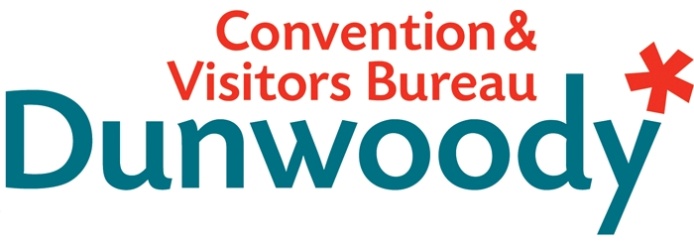 Third Quarter Board Meeting August 6, 2014Meeting Agenda:Meeting Called to OrderMinutes			April 30, 2014Committee ReportsExecutive				Peter Dunn Personnel				Mallard HollidayFinance				Bill Grant Director’s Report				Katie BishopOld BusinessCVBD Office Lease			New BusinessMid-Year Budget Adjustment ReviewBoard Seats/Term Limits ReviewLogo UpdateWebsite Redesign Adjourn 